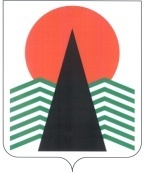  Администрация Нефтеюганского районаМуниципальная комиссияпо делам несовершеннолетних и защите их правПОСТАНОВЛЕНИЕ № 6114 октября 2021 года, 10 – 00 ч. г. Нефтеюганск, 3мкрн., д. 21, каб. 430зал совещаний администрации Нефтеюганского района,(сведения об участниках заседания указаны в протоколе №48 заседания МКДН и ЗП Нефтеюганского района)Об итогах проведения межведомственной профилактической операции «Подросток» в Нефтеюганском районе в 2021 году. О результатах проведения специализированного мероприятия «Всеобуч»	Заслушав и обсудив информацию Отдела Министерства внутренних дел России по Нефтеюганскому району (далее по тексту - ОМВД) и департамента образования и молодежной политики Нефтеюганского района по вопросу, предусмотренному планом работы муниципальной комиссии по делам несовершеннолетних и защите их прав Нефтеюганского района на 2021 год, муниципальная комиссия установила:	Во исполнение постановления Комиссии по делам несовершеннолетних и защите их прав при Правительстве Ханты-Мансийского автономного округа – Югры от 14.12.2017 № 112 «О проведении межведомственной профилактической операции» «Подросток» и  Плана основных организационных мероприятий УМВД России по    Ханты-Мансийскому автономному округу - Югре на 2021 год  в целях обеспечения безопасности детей, защиты их прав и законных интересов, предупреждения преступлений и правонарушений несовершеннолетних в летний период,  обеспечения общественного порядка при проведении досуговых мероприятий с участием детей и подростков, организации трудоустройства, оздоровления и занятости несовершеннолетних  на территории Нефтеюганского района проведены 2 этапа оперативно - профилактического мероприятия (ОПМ) «Подросток» (июль и сентябрь) 	Всего в мероприятии принимали участие 31 сотрудник полиции, в том числе: ПДН – 12, УУП – 14, ОУР – 5.  Также были задействованы 23 представителя органов и учреждений системы профилактики безнадзорности и правонарушений несовершеннолетних Нефтеюганского района.	На начальном этапе совместно с муниципальной комиссией по делам несовершеннолетних и защите их прав, отделом по опеке и попечительству определены и составлены списки состоящих на профилактическом учете несовершеннолетних и родителей, а также семей, входящих в группу риска. 	Согласно данному списку на начало проведения ОПМ на профилактическом учете состоял 33 несовершеннолетних, из которых 19 за употребление алкогольной продукции, 2 вдыхание дезодоранта. Так же сформирован список неблагополучных родителей, согласно которого на профилактическом учете на начало ОПМ состояло 29 родителей, из них злоупотребляющих спиртными напитками 27 лиц. Дополнительно в рамках проведения ОПМ сформированы списки лиц, подпадающие под категорию списочного и профилактического учета, состоящие на учете в ОУУП и ПДН ОМВД, в семьях которых проживают несовершеннолетние. Согласно данным спискам проверке подверглись 14 лиц.	В ходе проведения ОПМ сотрудниками проверено 430 мест возможного пребывания и концентрации несовершеннолетних.	Сотрудниками ПДН, ОУР, ОУУП совместно с МКДН и ЗП, органами здравоохранения, отделом по опеке и попечительству организована отработка жилого сектора с целью выявления беспризорных и безнадзорных несовершеннолетних, родителей, злостно уклоняющихся от воспитания детей, допускающих жестокое обращение с ними, проверялись все места концентрации несовершеннолетних. За период проведения операции проведено проверок неблагополучных родителя – 64 и 64 несовершеннолетний, состоящих на профилактическом учете. С родителями, состоящими на учете, проводились индивидуально-профилактические беседы. В ходе бесед разъяснялась ответственность за вовлечение несовершеннолетних в употребление спиртных напитков, токсикоманию, наркоманию. 	В рамках проведения ОПМ на профилактический учет поставлено 6 родителей ненадлежащим образом исполняющих родительские обязанности и 1 несовершеннолетний.	С состоящими на профилактическом учете подростками сотрудники ОУР ОМВД России по Нефтеюганскому району проводили беседы, при этом использовали методы опроса, личного сыска, проверяли подростков на причастность к совершению преступлений, совершенных вблизи проживания данных подростков. В ходе проведения вышеуказанных мероприятий информации о совершение, каких-либо преступлений не поступило и не зарегистрировано.	В летний период и с началом учебного года в лагерях дневного пребывания и образовательных учреждениях проведено 72 лекции и беседы на тему экстремизма и терроризма, безопасности на объектах железнодорожного транспорта, а также об уголовной и административной ответственности, профилактике детского дорожно-транспортного травматизма. Охват составил 1414 несовершеннолетних. Дополнительно проведено 28 бесед с администрациями образовательных учреждений, на базе которых были расположены лагеря дневного пребывания, и 33 беседы с родителями (законными представителями).	В вечернее время проводились рейдовые мероприятия по местам массового отдыха молодежи с целью выявления лиц, вовлекающих подростков в противоправную деятельность, а также с целью выявления несовершеннолетних, находящихся в алкогольном, наркотическом опьянении. За период проведения операции фактов вовлечения несовершеннолетних в совершение преступлений не выявлено. 	Сотрудниками ОМВД России по Нефтеюганскому району было выявлено 16 административных правонарушений в сфере профилактики безнадзорности несовершеннолетних из которых по ст. 5.35 КоАП РФ – 4 факта, по ст. 14.16 КоАП РФ – 9,  по ст. 20.22 КоАП РФ - 3 факта. 	06.09.2021 года сотрудниками ПДН выявлен факт повторной реализации несовершеннолетним алкогольной продукции. По данному факту в настоящее время возбуждено уголовное дело №59376 по ст. 151.1 УК РФ.	 По итогам организации отдыха, оздоровления и занятости несовершеннолетних, находящихся в социально опасном положении, следует отметить, что в летний период 2021 года  полезной занятостью охвачено 100% несовершеннолетних, находящихся в социально опасном положении, в том числе состоящих на профилактическом учете в ОМВД России по Нефтеюганскому району.	Статистические данные по организации отдыха, оздоровления и трудоустройства:	-  несовершеннолетних, состоящих на профилактическом учете в органах и учреждениях системы профилактики безнадзорности и правонарушений несовершеннолетних Нефтеюганского района в летний период т.г.: 	 - детей из семей, находящиеся в социально опасном положении, в отношении которых в летний период 2021 проводилась индивидуальная профилактическая работа:* дворовые площадки, досуговые мероприятия, клубы по интересам, киносеансы и др., выезд на отдых за пределы Ханты-Мансийского автономного округа – Югры, нахождение на родовых угодьях и др.	В период проведения ОПМ на территории Нефтеюганского района преступлений, самовольных уходов совершаемых несовершеннолетними не зарегистрировано.Департаментом образования и молодежной политики Нефтеюганского района ежегодно ведётся учёт детей, подлежащих обучению по образовательным программам дошкольного, начального общего, основного общего и среднего общего образования, и форм получения образования, определенных родителями (законными представителями) детей. 	Учёт детей проводится в связи с исполнением полномочий муниципального района, в соответствии с постановлениями администрации Нефтеюганского района от 09.01.2018 № 2-па-нпа «О ведении учёта детей, подлежащих обучению по образовательным программам дошкольного, начального общего, основного общего и среднего общего образования, и форм получения образования, определённых родителями (законными представителями) детей» (с изменениями от 08.05.2019 № 1009-па-нпа, от 15.06.2020 № 790-па-нпа), от 03.02.2021  № 132-па «О закреплении муниципальных образовательных организаций за конкретными территориями Нефтеюганского района на 2021 год».	На 2021-2022 учебный год департаментом образования и молодежной политики Нефтеюганского района издан приказ от 02.08.2021 № 539-0 «О ведении учёта детей, подлежащих обучению по образовательным программам дошкольного, начального общего, основного общего и среднего общего образования и форм получения образования, определённых родителями (законными представителями) детей в 2021-2022 учебном году».	В течение сентября 2021 года был осуществлен учет детей школьного возраста, приступивших к обучению по образовательным программам начального общего, основного общего и среднего общего образования.	В результате были получены следующие данные. По состоянию на 10.09.2021 на закреплённых за школами района территориях проживает детей школьного возраста 5562 человек (АППГ 5671). Из них:	- в общеобразовательных учреждениях района на очной форме обучения зачислено 5028 учащихся (АППГ 5106);	- вне образовательной организации на семейной форме обучения – 13 учащихся (из них по адаптированной общеобразовательной программе 8 человек, 1 человек по общеобразовательной программе в 11 классе);	- в школах других городов (за пределами Нефтеюганского района) обучаются 66 человек (АППГ 72);	- в учреждениях НПО, СПО - 395 человек (АППГ 416);	- в ВУЗах -  33 человека (АППГ 31);	- имеют аттестат об основном общем образовании, работают и не учатся - 4 человека (АППГ 9);	- имеют аттестат об основном общем образовании, не работают и не учатся - 2 человека (АППГ 5 человек).В рамках межведомственного взаимодействия установлено, что- в КОУ Ханты-Мансийского автономного округа - Югры «Нефтеюганская школа-интернат для обучающихся с ограниченными возможностями здоровья» обучаются 13 учащихся из Нефтеюганского района. Из них 9 человек в возрасте до 18 лет;- По данным комитета по делам народов Севера, охраны окружающей среды и водных ресурсов детей школьного возраста обучающихся в общеобразовательных организациях, зарегистрированных и фактически проживающих на юртах Нефтеюганского района - 16 человек школьного возраста.  Все они получают образование в МБОУ «Угутская СОШ».	В 2021 году на территории Нефтеюганского района для прохождения ГИА-9 было зарегистрировано 463 учащихся.	Допущены были к прохождению ГИА-9 – 462 выпускника 9-х классов. Не допущен к ГИА-9 был 1 человек из Обь-Юганской СОШ (в 2021-2022 учебном году данный несовершеннолетний обучается в 9 классе).	По итогам проведения основного периода ГИА-9 аттестат получили 446 учащихся. На дополнительный период ГИА (сентябрьские сроки) вышли 16 человек. Из них 1 человек выбыл за пределы Ханты-Мансийского автономного округа – Югры. 15 человек прошли ГИА-9 в сентябрьские сроки, получили аттестат об основном общем образовании и определились с дальнейшим образовательным маршрутом: 13 человек приняты в 10 класс, 1 человек выбрал форму семейного образования, 1 человек подал документы в СПО. Оставлен на контроле выпускник МОБУ «СОШ №1» пгт.Пойковский (1 человек) до момента подтверждения информации о поступлении в СПО. 	 Во исполнение статьи 2 Федерального закона от 24.06.1999 №120-ФЗ «Об основах системы профилактики безнадзорности и правонарушений несовершеннолетних», муниципальная комиссия по делам несовершеннолетних и защите их прав Нефтеюганского района п о с т а н о в и л а:1.  Информацию об итогах проведения межведомственной профилактической операции «Подросток» в Нефтеюганском районе в 2021 году и о результатах проведения специализированного мероприятия «Всеобуч»  принять к сведению	Срок: 14 октября 2021 года.	2. Утвердить отчет за 2021 год «О результатах проведения ежегодной межведомственной профилактической операции «Подросток» (приложение).Срок: 14 октября 2021 года.	3. Департаменту образования и молодежной политики Нефтеюганского района (Н.В.Котовой) совместно с казенным учреждением Ханты-Мансийского автономного округа - Югры «Нефтеюганский центр занятости населения» организовать профориентационную работу с обучающимися 9 классов школ района, уделив особое внимание подросткам с девиантным поведением и несовершеннолетним, имеющим проблемы в обучении, с целью определения их образовательного маршрута  после окончания 9 классов.	Срок: до 01 мая 2022 года.	4. Отделу по делам несовершеннолетних, защите их прав администрации Нефтеюганского района (В.В.Малтакова) внести в план работы муниципальной комиссии по делам несовершеннолетних и защите их прав Нефтеюганского района на 2-ой квартал 2022 года вопрос «О проведенной профориентационной  работе с обучающимися школ района и определение образовательного маршрута после окончания 9 класса несовершеннолетних, имеющим проблемы в обучении, а также находящихся в социально опасном положении».	Срок: декабрь 2021 года.	5. Контроль за исполнением постановления возложить на заместителя председателя муниципальной комиссии по делам несовершеннолетних и защите их прав Нефтеюганского района.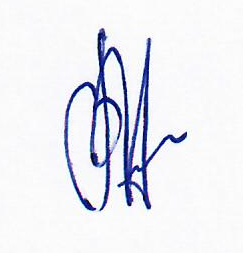 Председательствующий                                           В.Г. МихалевПриложение к постановлению МКДН и ЗП Нефтеюганского района№61 от 14.10.2021  Отчет «О результатах проведения ежегодной межведомственнойпрофилактической операции «Подросток»»Нефтеюганский район за июнь-сентябрь 2021 года                                          (муниципальное образование)                 (период)ПериодКол-во включенных в реестр СОП несовершеннолетнихТрудоустройствоДОЛОздоровлены в медицинских учрежденияхИные формы занятости*Охват занятостьюиюнь2140116100 %июль3041025100%август3440129100%периодкол-во нл.   /семей СОПтруд-воДОЛоздоровлены в мед. учр.иные формы занятости*охват занятостьюиюнь54/2746440100 %июль55/2537243100%август55/2540051100%№ п/п№ п/пИсследуемый параметрСтатистические данные (количество)Семьи, находящиеся в социально опасном положенииСемьи, находящиеся в социально опасном положенииСемьи, находящиеся в социально опасном положенииСемьи, находящиеся в социально опасном положении1.1.Количество семей, находящихся в социально опасном положении 
(по состоянию на последний день отчетного периода), в том числе22выявлено в отчетном периоде41.1.1.1.Количество утвержденных индивидуальных программ социальной реабилитации семей, находящихся в социально опасном положении (по состоянию на последний день отчетного периода)221.2.1.2.Количество родителей (законных представителей), находящихся в социально опасном положении (по состоянию на последний день отчетного периода), во вновь выявленных семьях, из них:35/71.2.1.2.не работают12/21.2.1.2.состоят на учете в Центре занятости0/01.2.1.2.работают23/51.3.1.3.Пролечено родителей от алкогольной зависимости21.4.1.4.Пролечено родителей от наркотической (токсической, иной) зависимости01.5.1.5.Количество родителей (законных представителей), ограниченных в родительских правах, из общего количества родителей, проживающих в семьях, находящихся в социально опасном положении (в скобках указать количество детей, в отношении которых родители ограничены в родительских правах)01.6.1.6.Количество родителей (законных представителей), лишенных родительских прав, из общего количества родителей, проживающих в семьях, находящихся в социально опасном положении (в скобках указать количество детей, в отношении которых родители лишены прав)01.7.1.7.Количество родителей (законных представителей), восстановленных в родительских правах, из общего количества родителей, проживающих в семьях, находящихся в социально опасном положении (в скобках указать количество детей, в отношении которых родители восстановлены в родительских правах)01.8.1.8.Количество семей, в которых социально опасное положение устранено по причине нормализации ситуации (исправление родителей, выполнение родителями (законными представителями) должным образом родительских обязанностей по воспитанию, содержанию, обучению, защите прав и законных интересов детей)15                       2.                       2.Количество детей, проживающих в семьях, находящихся в социально опасном положении (по состоянию на последний день отчетного периода), /проживающих во вновь выявленных семьях, из них:49/82.1.2.1.несовершеннолетние в возрасте от 14 до 18 лет10/12.2.2.2.Дети в возрасте до 7 лет8/02.3.2.3.дети-инвалиды02.4.2.4.учатся в школе (училище, лицее, институте)29/52.5.2.5.посещают детский сад8/02.6.2.6.не учатся, не работают в возрасте от 7 до 18 лет2/12.7.2.7.состоят на учете в Центре занятости0/02.8.2.8.трудоустроено несовершеннолетних, в том числе:42.8.2.8.временно42.8.2.8.постоянно02.9.2.9.Оздоровлены (посещали в отчетном периоде детские оздоровительные лагеря, загородные оздоровительные лагеря, лагеря дневного пребывания, специализированные (профильные) лагеря (палаточные лагеря, лагеря труда и отдыха), медицинские оздоровительные центры, базы комплексы)282.102.10Занимаются в кружках, спортивных секциях, клубах, объединениях дополнительного образования детей292.11.2.11.помещено в специальное учебно-воспитательное учреждение закрытого типа02.12.2.12.направлено в воспитательную колонию 02.13.2.13.помещены в центр временного содержания для несовершеннолетних правонарушителей органов внутренних дел02.14.2.14.совершили суицид/суицидальную попытку02.15.2.15.совершили самовольный уход в отчетном периоде, из них:02.15.2.15.из семьи 02.15.2.15.из государственного учреждения02.16.2.16.Совершили в отчетном периоде:82.16.2.16.административных правонарушений82.16.2.16.преступлений02.16.2.16.антиобщественных действий02.17.2.17.Количество несовершеннолетних, проживающих в семьях, в которых социально опасное положение устранено по причине нормализации ситуации (исправление родителей, выполнение родителями (законными представителями) должным образом родительских обязанностей по воспитанию, содержанию, обучению, защите прав и законных интересов детей)28Несовершеннолетние, в отношении которых проводится индивидуальная профилактическая работа в соответствии со статьями 5, 6 Федерального закона Российской Федерации от 24 июня 1999 года № 120-ФЗ «Об основах системы профилактики безнадзорности и правонарушений несовершеннолетних»Несовершеннолетние, в отношении которых проводится индивидуальная профилактическая работа в соответствии со статьями 5, 6 Федерального закона Российской Федерации от 24 июня 1999 года № 120-ФЗ «Об основах системы профилактики безнадзорности и правонарушений несовершеннолетних»Несовершеннолетние, в отношении которых проводится индивидуальная профилактическая работа в соответствии со статьями 5, 6 Федерального закона Российской Федерации от 24 июня 1999 года № 120-ФЗ «Об основах системы профилактики безнадзорности и правонарушений несовершеннолетних»Несовершеннолетние, в отношении которых проводится индивидуальная профилактическая работа в соответствии со статьями 5, 6 Федерального закона Российской Федерации от 24 июня 1999 года № 120-ФЗ «Об основах системы профилактики безнадзорности и правонарушений несовершеннолетних»3.3.Количество несовершеннолетних, в отношении которых проводится индивидуальная профилактическая работа (по состоянию на последний день отчетного периода), из них:33/283.1.3.1.состоят на профилактическом учете в территориальном органе внутренних дел28/283.2.3.2.безнадзорные, беспризорные03.3.3.3.занимаются бродяжничеством, попрошайничеством1/03.4.3.4.содержатся в социально-реабилитационных центрах для несовершеннолетних, в социальных приютах, центрах помощи детям, оставшимся без попечения родителей, в других учреждениях для несовершеннолетних, нуждающихся в социальной помощи и (или) реабилитации03.5.3.5.употребляют без назначения врача: 03.5.3.5.наркотические средства 03.5.3.5.психотропные вещества03.5.3.5.одурманивающие вещества03.6.3.6.употребляют алкогольную и спиртосодержащую продукцию, пиво и напитки, изготавливаемые на его основе17/93.7.3.7.совершили правонарушение, повлекшее применение меры административного взыскания0/13.8.3.8.совершили правонарушение до достижения возраста, с которого наступает административная ответственность03.9.3.9.освобождены от уголовной ответственности вследствие акта об амнистии или в связи с изменением обстановки, а также в случаях, когда признано, что исправление несовершеннолетнего может быть достигнуто путем применения принудительных мер воспитательного воздействия03.10.3.10.совершили общественно опасное деяние и не подлежат уголовной ответственности в связи с недостижением возраста, с которого наступает уголовная ответственность, или вследствие отставания в психическом развитии, не связанного с психическим расстройством5/43.11.3.11.обвиняются или подозреваются в совершении преступлений, в отношении которых избраны меры пресечения, предусмотренные 
УПК Российской Федерации1/13.12.3.12.условно-досрочно освобожденные от отбывания наказания, освобожденные от наказания вследствие акта об амнистии или в связи с помилованием03.13.3.13.осужденным к мерам наказания, не связанным с лишением свободы03.14.3.14.освобождены в отчетном периоде из учреждений 
уголовно-исполнительной системы03.15.3.15.вернулись в отчетном периоде из специальных учебно-воспитательных учреждений закрытого типа03.16.3.16.осуждены за совершение преступления небольшой или средней тяжести и освобожденные судом от наказания с применением принудительных мер воспитательного воздействия03.17.3.17.Иное-предупреждения правонарушений и оказания социальной помощи 7/47/43.18.3.18.учатся в школе (училище, лицее, институте), из них:30/273.18.3.18.вернувшиеся в отчетном периоде из специальных 
учебно-воспитательных учреждений закрытого типа03.18.3.18.освобожденные в отчетном периоде из воспитательных колоний03.19.3.19.не учатся, не работают, из них:3/13.19.3.19.вернувшиеся в отчетном периоде из специальных 
учебно-воспитательных учреждений закрытого типа03.19.3.19.освобожденные в отчетном периоде из воспитательных колоний03.20.3.20.состоят на учете в Центре занятости, их них:03.20.3.20.вернувшиеся в отчетном периоде из специальных 
учебно-воспитательных учреждений закрытого типа03.20.3.20.освобожденные в отчетном периоде из воспитательных колоний03.23.3.23.трудоустроены:33.23.3.23.временно33.23.3.23.постоянно03.23.3.23.из числа вернувшихся несовершеннолетних из специальных 
учебно-воспитательных учреждений закрытого типа в отчетном периоде03.23.3.23.из числа освобожденных несовершеннолетних из воспитательной колонии в отчетном периоде03.24.3.24.Оздоровлены (посещали в отчетном периоде детские оздоровительные лагеря, загородные оздоровительные лагеря, лагеря дневного пребывания, специализированные (профильные) лагеря (палаточные лагеря, лагеря труда и отдыха), медицинские оздоровительные центры, базы комплексы), из них:5/13.24.3.24.вернувшиеся в отчетном периоде из специальных 
учебно-воспитательных учреждений закрытого типа03.24.3.24.освобожденные в отчетном периоде из воспитательных колоний03.25.3.25.занимаются в кружках, спортивных секциях, клубах, объединениях дополнительного образования детей, из них:30/273.25.3.25.вернувшиеся в отчетном периоде из специальных 
учебно-воспитательных учреждений закрытого типа03.25.3.25.освобожденные в отчетном периоде из воспитательных колоний03.26.3.26.определены в отчетном периоде в специальное учебно-воспитательное учреждение закрытого типа03.27.3.27.помещены в отчетном периоде в воспитательную колонию03.28.3.28.помещены в отчетном периоде в центр временного содержания для несовершеннолетних правонарушителей органов внутренних дел04.4.Заслушано несовершеннолетних в отчетном периоде на заседании муниципальной комиссии по делам несовершеннолетних и защите их прав, из них по причине совершения:244.4.самовольный уход из семьи04.4.самовольный уход из государственного учреждения04.4.совершения административного правонарушения 84.4.совершения преступления04.4.совершения антиобщественного действия04.4.иное (перечислить причины с указанием соответствующих статистических данных)- совершением ООД- не достижением возраста привлечения к административной ответственности- ходатайства ОМВД об организации ИПР- ходатайства ОО об организации ИПР- ходатайства о снятии - ходатайство о внесении изменений и дополнений в МИПР164121714.1.4.1.Заслушано вопросов по оказанию помощи несовершеннолетним, совершившим суицидальные попытки04.1.4.1.Количество суицидальных попыток/суицид04.24.2Выявлено несовершеннолетних не приступивших к обучению05.5.Количество утвержденных индивидуальных программ социальной реабилитации несовершеннолетних, в отношении которых организована индивидуальная профилактическая работа (по состоянию на последний день отчетного периода)336.6.Пролечено несовершеннолетних от алкогольной зависимости07.7.Пролечено несовершеннолетних от наркотической (токсической, иной) зависимости08.8.Количество несовершеннолетних, в отношение которых завершено проведение индивидуальной профилактической работы, из них:21/78.8.по причине исправления поведения19/78.8.по причине достижения 18 лет0Административная практика Административная практика Административная практика Административная практика 9.9.Количество рассмотренных протоколов об административных правонарушениях, их них:499.1.9.1.составлены представителями территориального органа внутренних дел469.1.9.1.составлены членами территориальной комиссии по делам несовершеннолетних и защите из прав (не учитываются представители территориального органа внутренних дел)09.1.9.1.составлены представителями прокуратуры09.1.9.1.составлены иными лицами09.2.9.2.возвращены в орган, должностному лицу, которые составили протокол в порядке подпункта 4 пункта 1 статьи 29.4 КоАП РФ89.2.9.2.поступили вновь в комиссию после устранения замечаний (ошибок) 49.2.9.2.поступили вновь в комиссию после устранения замечаний (ошибок) из числа возвращенных в отчетном периоде09.3.9.3.принято решение о назначении административного наказания 409.4.9.4.принято решение об освобождении от наказания29.5.9.5.прекращены по причине:39.5.9.5.отсутствие состава административного правонарушения19.5.9.5.отсутствие события административного правонарушения09.5.9.5.истечение срока привлечения к административной ответственности09.5.9.5.Иное: переданы по подведомственности29.6.9.6.Количество рассмотренных протоколов об административных правонарушениях в отношении родителей (законных представителей), в том числе:349.6.9.6.перечислить статьи КоАП РФ или Закона ХМАО – Югры от 11.06.2010 
№ 102-оз «Об административных правонарушениях» с указанием соответствующих статистических данныхч.1 ст.5.35 КоАП РФ - 19ст.20.22 КоАП РФ - 159.7.9.7.Количество рассмотренных протоколов об административных правонарушениях в отношении несовершеннолетних, в том числе:159.7.9.7.перечислить статьи КоАП РФ или Закона ХМАО – Югры от 11.06.2010 № 102-оз «Об административных правонарушениях» с указанием соответствующих статистических данныхГл. 12 КоАП РФ - 8 ч. 1 ст. 20.20 КоАП  РФ - 1ст. 20.21 КоАП РФ – 1ч.4 ст. 19.30 КоАП РФ – 2ст. 19.16 КоАП РФ – 1ч. 4 ст. 19.15.1 КоАП РФ – 1ч. 1 ст. 19.15.2 КоАП РФ - 19.8.9.8.Количество рассмотренных протоколов об административных правонарушениях в отношении граждан, должностных лиц, в том числе:09.8.9.8.Совершено несовершеннолетними из числа находящихся в социально опасном положении (июнь-август)Совершено несовершеннолетними из числа находящихся в социально опасном положении (июнь-август)Совершено несовершеннолетними из числа находящихся в социально опасном положении (июнь-август)Совершено несовершеннолетними из числа находящихся в социально опасном положении (июнь-август)10ПреступленийПреступлений010.1Количество участников преступлений, из них,Количество участников преступлений, из них,010.1охвачены организованными формами отдыхаохвачены организованными формами отдыха011Административных правонарушенийАдминистративных правонарушений011.1в т.ч. связанных с употреблением алкогольной продукциив т.ч. связанных с употреблением алкогольной продукции011.2Связанных с употреблением наркотических средств и психотропных веществСвязанных с употреблением наркотических средств и психотропных веществ011.3Количество участников административных правонарушений, из нихКоличество участников административных правонарушений, из них011.3охвачены организованными формами отдыхаохвачены организованными формами отдыха012Общественно-опасных деянийОбщественно-опасных деяний112.1Количество участников общественно-опасных деяний, из нихохвачены организованными формами отдыхаКоличество участников общественно-опасных деяний, из нихохвачены организованными формами отдыха113Самовольных уходовСамовольных уходов013.1Количество участников самовольных уходов, из нихКоличество участников самовольных уходов, из них013.1Охвачены организованными формами отдыхаОхвачены организованными формами отдыха014Суицидальных попытокСуицидальных попыток015СуицидовСуицидов0